Задание по математике для обучающихся группы  МТЭ-19Добрый день. Сегодня  продолжаем  изучение темы «Иррациональные уравнения», работаем с системами иррациональных уравнений Для этого  повторяем материал, данный в пункте 33 «Иррациональные уравнения» стр.215-216 Учебник «Алгебра и начала анализа, 10-11», Колмогоров А.Н (учебник прилагается в расписании). Используя полученные знания, решаем  №421 на стр.217 (учебник)  и № 5.49, № 5.50, № 5.51, № 5.52  на странице  135. (сборник Дорофеева)Небольшая подсказка, как решать и правильно оформлять решения  систем иррациональных уравнений. Воспользуйтесь ей при выполнении самостоятельной работы.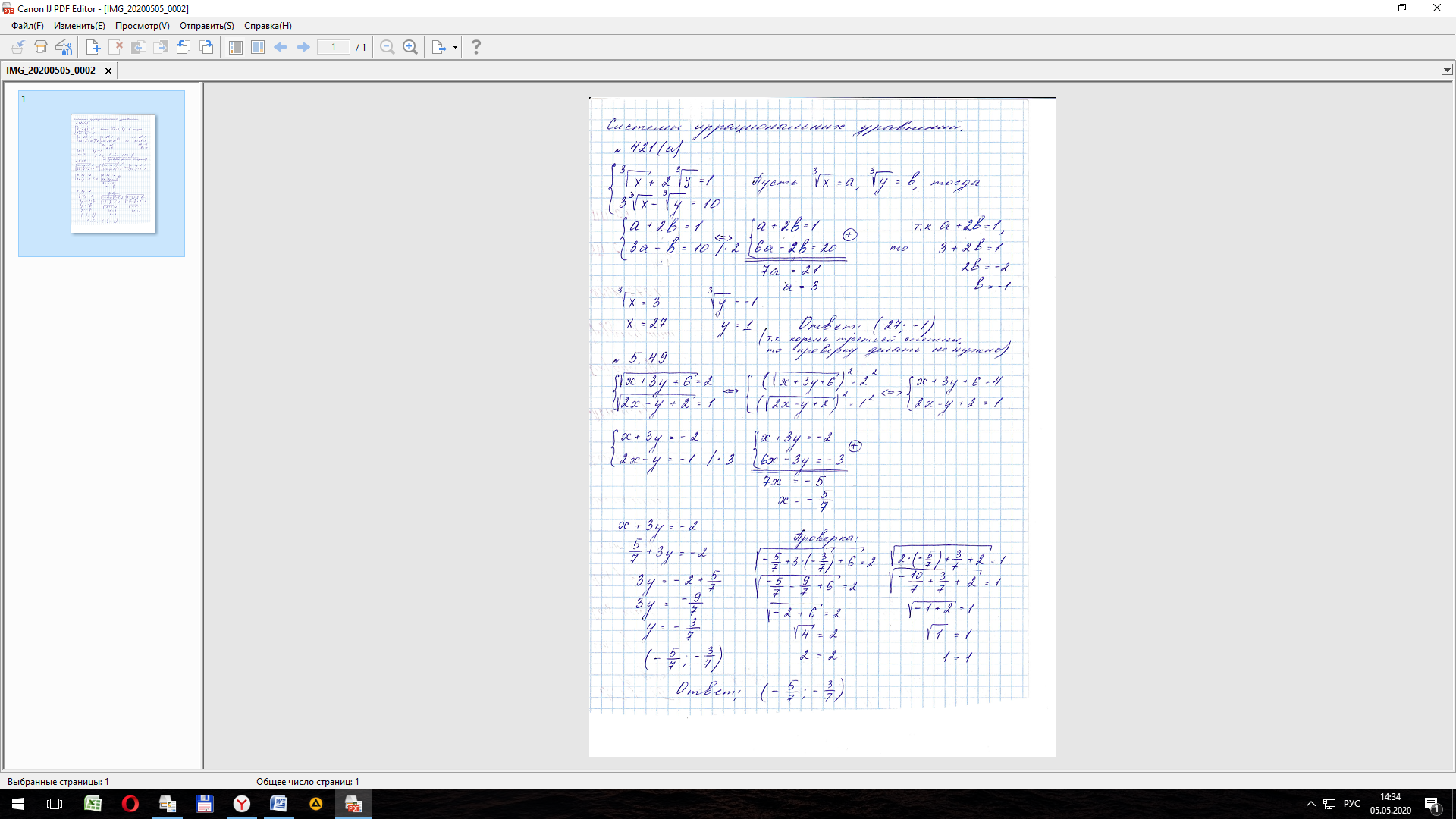 Выполненные задания отправляем мне на эл.почту по адресу  ksp.npet@mail.ru  Срок выполнения задания 22 маяСтарайтесь присылать решения с датой урока, а не все в куче, проверять не буду. 